Опорный конспект- преподаватель Поддубный М.Г.Тема : Автоматизация технологических процессов.Современное компьютеризованное и автоматизированное производство характеризуется выраженным инженерным стремлением максимально освободить людей от участия в технологических процессах — гуманизацией производства.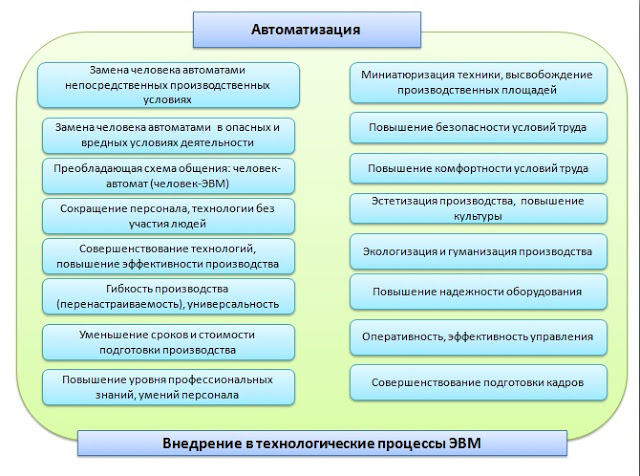  Вряд ли человек пришел в этот мир только для того, чтобы крутить гайки на конвейере автомобильного завода, шить тапочки, печь пирожки, собирать компьютеры или водить автомобили. Все это и многое другое он делает по необходимости. Да и сам по себе человек в своей производственной деятельности давно уже не эффективен по сравнению с техническими средствами: станками, машинами и т. д.Производственное время «съедает» огромную часть времени уникальной человеческой жизни, урезает возможности для свободного развития индивидуальности, лишает человека всей полноты восприятия окружающего мира.К сожалению, до радикального высвобождения людей из сферы материального производства еще далеко. Вместе с тем появляются глобальные инженерно-технологические идеи, которые в той или иной мере прокладывают пути к реализации «безлюдного» производства. Среди таких идей одной из наиболее перспективных представляется идея гибкого автоматизированного производства.Гибкое автоматизированное производство (ГАП) позволяет осуществлять переход с выпуска одного изделия на другое практически без переналадки технологического и любого другого оборудования; если же в каких-то случаях и требуется переналадка, то она по времени осуществляется одновременно с выпуском предыдущего изделия. Гибкое автоматизированное производство состоит из гибких производственных систем (ГПС), которым свойственна более полная обработка деталей на одном рабочем месте.В современном и перспективном производстве определяющей становится система «человек — машина». Человек за пультом—типичный модуль любой производственной среды, которая требует от рабочего значительного психологического напряжения. Техника и технологии постоянно усложняются, более того, в известной мере, производственная среда становится враждебной по отношению к человеку. Возникает необходимость экологизации производственной среды, защиты психики работающего человека, уменьшения им затрат энергии. Решение этих задач взяла на себя инженерная психология.«Сегодня всё делают компьютеры!» — эта расхожая фраза, конечно, не означает, что компьютер варит суп, изготовляет автомобильный кузов, собирает видеомагнитофон, выпускает книгу или журнал. Однако он управляет техникой, промышленным оборудованием и средствами автоматизации, которые уже непосредственно делают нужные нам вещи.Таким образом, технологические процессы автоматизируются на основе ЭВМ. Благодаря этому человек освобождается от непосредственного участия в производственных операциях. Функции, которые он выполнял раньше, в современном производстве выполняют машины. Физический труд постепенно исключается. Роль человека сегодня — это контроль, наладка техники, управление производством посредством ЭВМ — преимущественно умственный труд. Человека не могут заменить машины-автоматы лишь там, где необходимы его интуиция, опыт, творчество.В техническом смысле процесс автоматизации осуществляется следующим образом. Технический объект (машина) оснащаются блоком управления — микропроцессором, благодаря которому машина становится программно управляемой, наделяется «интеллектом». Микропроцессор — это устройство в виде интегральных микросхем, обрабатывающее согласно заложенной программе цифровую информацию о состоянии и параметрах работы всех технических узлов машины. Цель этой обработки заключается в том, чтобы в соответствии с программой шаг за шагом формировать и посылать управляющие сигналы исполнительным механизмам. Последние в соответствии с получаемыми управляющими сигналами выполняют ту работу, для которой они предназначены.Программу работы микропроцессора составляет и закладывает человек. Главные достоинства микропроцессорной техники — компактность, экономичность, универсальность, массовость применения, невысокая стоимость.Введем основные понятия, связанные с автоматизацией.Автомат (от греч.automates — самодействующий) — это самоуправляемая машина. Она действует без участия человека и нуждается лишь в наладке и контроле за правильностью поведения. Автоматика — техника, исключающая присутствие человека при выполнении каких-либо операций.Гибкое автоматизированное производство может быстро перенастраиваться на выпуск новой продукции. Это возможно благодаря смене компьютерных программ. Руководители производства могут оперативно в соответствии с запросами рынка менять ассортимент выпускаемых изделий. Жесткая автоматизация применяется в массовом, крупносерийном производстве, где не требуется быстрая переналадка на выпуск новых изделий (пример — автоматическая линия). В оборудование еще при разработке закладывается программа его работы по выпуску определенных изделий; его нельзя перепрограммировать, можно только заменить другим, новым.Производство, где машины управляют машинами, а управляющие машины контролируются также машинами, носит название высокоавтоматизированного производства.На производстве микропроцессоры используются как для управления отдельными приборами, машинами, так и для централизованного управления целыми технологическими процессами. В обобщенном виде это можно представить так.Микропроцессоры отдельных технических объектов собирают информацию об их состоянии и посылают ее (в виде электрических сигналов) на центральный управляющий компьютер, который обрабатывает поступающую информацию и выдает ее человеку (оператору). Тот оценивает результаты обработки и принимает решения: посредством пульта рассылает управляющие сигналы на исполнительные механизмы машин (для поддержания хода технологического процесса).Таким образом, управление современным наукоемким производством осуществляется с помощью автоматизированных систем управления технологическими процессами (АСУТП).Чтобы внедрить такую систему в производство, необходимо создать его математическую модель, которая закладывается в компьютер. Математическая модель представляет собой систему уравнений и зависимостей, которые описывают протекание технологических процессов. Если условия протекания технологического процесса меняются, на эти изменения реагируют датчики. Их сигналы поступают в управляющий компьютер, который вновь «проигрывает» математическую модель, обсчитывает новые параметры и сравнивает их с заданными. После этого компьютер посылает соответствующие управляющие сигналы на технологическое оборудование, корректируя ход технологического процесса.На схеме отражены обязательные компоненты любой АСУТП.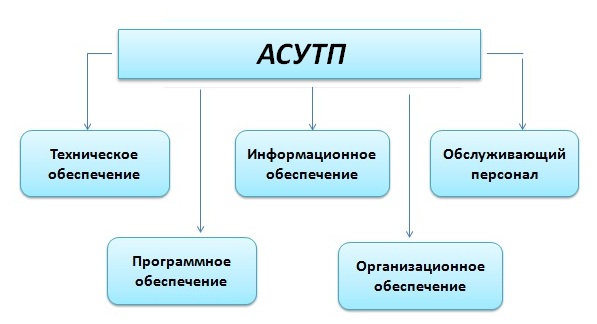 Составляющие АСУТПТехническое обеспечение подразумевает подбор и компоновку всех технических средств (задействованных в технологическом процессе) в единую систему.Программное обеспечение — это программы, написанные инженерами и обеспечивающие алгоритм работы технологического оборудования. Для правильной работы программ и точного выполнения технологии необходимо получать достоверную информацию о протекании технологического процесса, о состоянии инструментов и оборудования, о характеристиках получаемых деталей. Сбор и анализ такой информации составляет суть информационного обеспечения.Организационное обеспечение включает технологические карты, распоряжения, инструкции и др.Обслуживающий персонал — это специалисты, умеющие запускать АСУПТ, проводить ее проверку, профилактику устройств и т. п. Впрочем, многие АСУПТ наделены «интеллектом» и могут сами себя диагностировать, как врач: устанавливать причину сбоя и сигнализировать об отказах. Требования к персоналу, обслуживающему такие автоматические системы, очень высокие, так как АСУПТ имеет высокий уровень сложности.